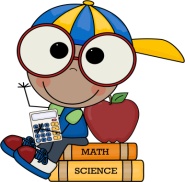 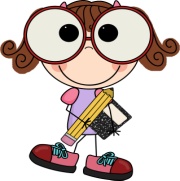 Ms. Misselhorn’s Messages November 17, 2015There was an oversight on the permission slip regarding the cost of the field trip.  It is $8.50.  You can still pay online, send in a check made out to Harris Creek Elementary or with cash (correct change only, please).  The cost is $8.50.  Thanks for understanding!FYIDon’t forget to send in a snack for your child everyday!!Students should pick one activity on the spelling calendar to practice current spelling words each night.  Students will have 2-3 math worksheets to complete each week.  All homework is checked on Friday.  Our class has earned 210 drops!!  We have decided to have PJ day next Tuesday, November 24th!  Please check the weather on Tuesday and dress your child appropriately.  Thanks!We will not have homework next Monday, November 23rd!  our class earned no homework night during boosterthon!  Whoop!!! Whoop!RemindersNovember 19- In-House Science field trip. November 25-27- NO SCHOOL- Thanksgiving *Please remember to read through all the paperwork in your child’s daily folder. Your child’s class work will come home weekly in the Monday envelope, for you to take out and enjoy.Our Focus Reading: Begin compare and contrasting characters in different stories and observe what they do in a story.  Expanding vocabulary- looking for interesting words while reading. Writing: Continue opinion writing, containing an opening sentences and a closing sentence. Math: Finish our unit on place value and begin comparing 2 digit numbers.  Then we will begin solving addition and subtraction problems within 20. Science: Balance and Motion- understand how forces (pushes and pulls) affect the motion of an object.  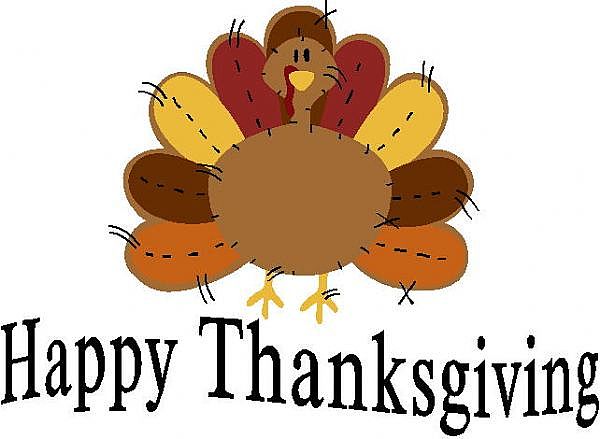 Thanks!Ms. Misselhornamisselhorn@wcpss.net